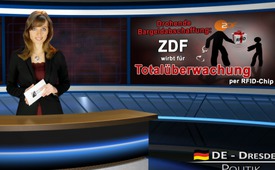 Impending abolition of cash: German channel promotes total surveillance via RFID chip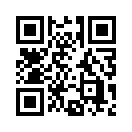 Unfortunately it seems that the warning voices from supposed conspiracy theorists were right once again: In a recent TV report filled with propa-ganda the German channel, ZDF promoted the future of payment transactions using implantable RFID chips. RFID is the abbreviation for "Radio Frequency Identification" which means to identify by means of electromagnetic waves...Unfortunately it seems that the warning voices from supposed conspiracy theorists were right once again: In a recent TV report filled with propa-ganda the German channel, ZDF promoted the future of payment transactions using implantable RFID chips. RFID is the abbreviation for "Radio Frequency Identification" which means to identify by means of electromagnetic waves. RFID chips are millimeter-small microchips which are being implanted primarily under the skin of the hand. These chips can store data and be read via radio waves. In the broadcast, presenter Claus Kleber enthusiastically praised the Swedish pilot experi-ment, already in use with RFID chips for cash-free transactions. On top of this, he allowed a software developer to promote - undisputed - the alleged safety of RFID technology. Amongst other things he claimed the following: "If you talk about this with people, you hear again and again: the government would be able to see where you are and you would lose your personal freedom and so on. This wouldn’t be the case, because these chips don’t send any signals, you need a reading device in order for this to work. They are passive." 

Truly independent, unbiased software experts contradict such assertions vigorously. Should payment via chip actually become common one day, then every chipped citizen can immediately be located after doing any monetary transaction at a reading device. So not only could secret ser-vices compile a precise behaviour profile, but even professional hackers and all kinds of criminals could do the same by means of a simple device.
It would become completely transparent when and where you go shopping, eat out, go to the cinema, use public transportation etc.

This would be the birth of the absolutely transpar-ent citizen. Unfortunately there isn't much reason to hope that this kind of total surveillance will be long in coming. What presenter Claus Kleber announced with a friendly smile has been a long preordained plan on the agenda of global elite networks. Claus Kleber himself, is a member of these networks, in his case of the so-called "Atlantik-Brücke" (Atlantic Bridge). This is a German elite organisation - a subsidiary of the incredibly powerful elite club CFR "Council on Foreign Relations". The well known Hollywood producer, businessman and later political activist Aaron Russo, unveiled shortly before his death, which ideas  Nicholas Rockefeller advocated when he encouraged Russo to join the Council on Foreign Relations: "The whole agenda is to create a one world government, where everybody has  an RFID chip implanted in them; all money is to be in those chips - there will be no more cash - and this is given to me straight from Rockefeller, this is what they want to accomplish - and all money will be in your chips. So instead of having money in cash, anytime you have money in your chip, they can take out whatever they want to take out, whenever they want to.(...)  so total control.  And if (...) you’re protesting against what they’re doing, they can just turn off your chip and you have nothing - you can’t buy food - you have nothing - it’s total control of the people. So, they want a one world government, controlled by them (...)”.
This was the reason why Russo decided against a membership at the CFR, whose subsidiary is openly promoting the RFID chip on German TV through their active member Mr. Kleber. Valued viewers, either we vehemently resist this devel-opment or total surveillance will lead us into en-slavement by this elite as Aaron Russo stated.  Please help us first of all by sharing this broadcast with others and like this helping us to stop this alarming development.from ss.Sources:https://www.youtube.com/watch?v=Fbu7YbbqZ9w&feature=youtu.be

https://www.youtube.com/watch?v=31DPtM3-pio

https://de.wikipedia.org/wiki/Atlantik-Br%C3%BCckeThis may interest you as well:---Kla.TV – The other news ... free – independent – uncensored ...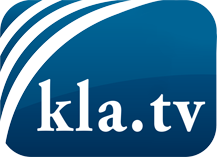 what the media should not keep silent about ...Little heard – by the people, for the people! ...regular News at www.kla.tv/enStay tuned – it’s worth it!Free subscription to our e-mail newsletter here: www.kla.tv/abo-enSecurity advice:Unfortunately countervoices are being censored and suppressed more and more. As long as we don't report according to the ideology and interests of the corporate media, we are constantly at risk, that pretexts will be found to shut down or harm Kla.TV.So join an internet-independent network today! Click here: www.kla.tv/vernetzung&lang=enLicence:    Creative Commons License with Attribution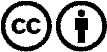 Spreading and reproducing is endorsed if Kla.TV if reference is made to source. No content may be presented out of context.
The use by state-funded institutions is prohibited without written permission from Kla.TV. Infraction will be legally prosecuted.